LPA On-Farm Biosecurity Plan TemplateCompleting this Farm Biosecurity Plan template will support producers to meet the biosecurity requirements of the Livestock Production Assurance (LPA) Program. If you have implemented a farm biosecurity plan for other purposes 
(e.g. J-BAS, SheepMAP) and it covers the elements listed within this template, you do not need to complete an additional farm biosecurity plan for LPA.You should complete the template to reflect your current farm biosecurity practices. Where sections are not relevant for your property, you can select ‘Not applicable’. If the section is relevant but you do not currently have systems in place, select ‘No’ on the template. This will not affect your LPA accreditation, but should be used to help you identify areas for improvement in order to reduce any potential biosecurity risks on your property. This template should be reviewed by the owner on an annual basis.Stock inventoryAttach a property map to your plan.Learn moreA dedicated module within LPA Learning (www.mla.com.au/LPALearning) explains what producers need to know regarding LPA’s requirements for biosecurity.Information is also provided on the Integrity Hub website (www.mla.com.au/integrity – see LPA pages).See also Animal Health Australia’s website (www.farmbiosecurity.com.au).Tools and resources referenced in the template are available online for you to access and use, where relevant for your enterprise.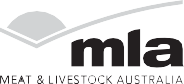 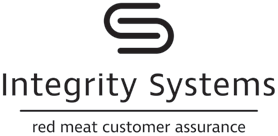 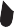 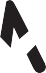 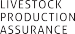 Completing this section is OPTIONALThis section is for producers running CATTLE who want to attain a Johne’s Beef Assurance Score (J-BAS)A veterinarian’s signature is only required if this section is completed AND only if a J-BAS 7 or 8 score is desirableA veterinarian’s signature is voluntary for J-BAS score 6 and belowA veterinarian’s signature is NOT required for any other sections of the LPA on-farm biosecurity templateProperty Name:Owner:Property Address:Manager:PIC:Veterinarian Name and phone  number:Date:Local Animal Health Office number  (government):Review Date:(12 months from 
date above)Emergency Animal Disease hotline:1800 675 888Completed by (signature):Completed by (signature):Stock type  (i.e. cattle, sheep, goats)Stock number (average for the year)1INPUTS – LIVESTOCK AND  FEEDINPUTS – LIVESTOCK AND  FEEDINPUTS – LIVESTOCK AND  FEEDINPUTS – LIVESTOCK AND  FEEDINPUTS – LIVESTOCK AND  FEEDINPUTS – LIVESTOCK AND  FEEDINPUTS – LIVESTOCK AND  FEED1.1LivestockRecommended practicesYesNoN/ACommentsTools & resources1.1.1Are all stock that arrive on the property (including livestock travelling back to the property from shows, agistment or contract joining) checked for their health status?Pre-purchase inspection for introduced stock.Hygiene and quarantine strategies to manage livestock returning to the property.National Vendor Declaration Cattle Health Declaration Sheep Health Declaration Goat  Health Declaration1.1.2Are all introduced livestock accompanied with information on animal treatments and is a health status provided via a National Vendor Declaration (NVD) and Animal Health Declaration  (AHD)?Request NVD/Waybills for all purchased livestock to ensure LPA accreditation.Request AHD for further information on livestock health.National Vendor Declaration Cattle Health Declaration Sheep Health Declaration Goat  Health Declaration1.1.3Do all introduced livestock (including livestock travelling back to the property from shows, agistment or contract joining) undergo a period of quarantine where practical?Where practical, segregate, observe and treat as required newlyintroduced livestock.National Farm Biosecurity Manual – Grazing Livestock Production1.1.4Do all introduced livestock have sufficient time toempty out in the yards prior to their release?24-48 hours holding for empty out (including any time off feed before arrival).National Farm Biosecurity Manual – Grazing Livestock Production1.1.5Are all incoming livestock identified and recorded in accordance  with NLIS requirements?Receiving property to do NLIS transfers within 48 hours of arrival.NLIS information NLIS Database1.2FeedRecommended practicesYesNoN/ACommentsTools & resources1.2.1Is stock feed inspected on delivery to ensure it is fit for purpose (e.g. free from pest damage and visual contaminants)? If damaged or contaminated, is there a plan in place for its return or  disposal?Inspect stock feed on arrival and ensure stockfeed matches what was ordered.If stock feed is spoilt return the feed or implement a disposal plan.Introduced stock feed1.2.2Is stock feed stored in a manner that prevents contamination by livestock, vermin, wildlife, feral and domestic animals and other feed types, e.g. those containing Restricted Animal Material  (RAM)?Segregate RAM products from non-RAM products to minimise accidental feeding.Ruminant feed ban producer checklist2PEOPLE,  VEHICLES  AND EQUIPMENTRecommended practicesYesNoN/ACommentsTools & resources2.1Are there strategies in place to minimise the risk of disease incursion onto the property by visitors or machinery?Where reasonable and practical, control people, equipment and vehiclesentering the property (e.g. reduce the number of entry points).Provide entry signage such as farm biosecurity signs, or directions tooffice/house for sign-in.Maintain a visitor log of people in regular contact with farm animals (contractors, shearers, vets, stock agents).Use own vehicle to transport contractors and visitors rather than their vehicle if considered a biosecurity risk.Depending on the enterprise type, consider the following additional practices:Minimise the lending of equipment and if lent, clean down equipment and vehicles before use on farmClean vehicles and equipment prior to moving from a high-risk area to a low-risk areaNotify farm contractors such as veterinarians, livestock agents andtransport vehicles of permitted areas of access prior to entryEncourage ‘come clean, go clean’ practices from visitors includingagents and stock contractorsProvide clean down equipment or facilities for farm contractors and visitors to clean their boots and equipment and mark these on your property mapVisitor logFarm biosecurity sign Come clean go clean factsheet3PRODUCTION  PRACTICESPRODUCTION  PRACTICESPRODUCTION  PRACTICESPRODUCTION  PRACTICESPRODUCTION  PRACTICESPRODUCTION  PRACTICESPRODUCTION  PRACTICES3.1Livestock monitoringRecommended practicesYesNoN/ACommentsTools & resources3.1.1Are livestock inspected regularly to ensure the early detection of sick animals?Conduct routine stock inspections.Increase the frequency of livestock inspections during periods of higher risk 
(e.g. increased insect and wildlife activity or growing periods for weeds)Livestock treatments3.2Animal  Health ManagementRecommended practicesYesNoN/ACommentsTools & resources3.2.1Have you implemented practices that help protect your livestock from diseases endemic to your region?Review best practice management for livestock health and welfare and review updates as they arise.Animal health planA Producers Guide to Sheep Husbandry Practices3.2.2Do you seek advice from a veterinarian or government officer in relation to any unusual sickness or death event?Report unusual signs of disease as soon as possible to your vet or local animal health authority.In the event of a disease outbreak, isolate and treat affected and suspectedanimals where necessary.Livestock treatments3.2.3Have you implemented any strategies for managinglivestock diseases on-farm (e.g. Johne’s  disease)Where applicable, document relevant disease management strategies andreview on a regular basis.3.3Carcase, manure and waste  managementRecommended practicesYesNoN/ACommentsTools & resources3.3.1Are carcase-disposal and household-garbage areas contained and secure to prevent access by livestock, feral animals and wildlife?Fence off dead-animal pits and garbage tips to prevent livestock and feralanimals accessing carcases and food waste.Where practical, dispose of carcases immediately in a way that takes into accountenvironmental and public considerations (e.g. burning, burial or composting).Mark disposal sites on property map.3.4FencesRecommended practicesYesNoN/ACommentsTools & resources3.4.1Are fences, especially boundary fences, regularly inspected and adequately  maintained?Regularly undertake maintenance to existing fences. Replace fencing where required.4PESTS  AND WEEDSRecommended practicesYesNoN/ACommentsTools & resources4.1Are there documented feral-animal, wildlife and weed-control programs in operation and do they include monitoring and management  activities?Document feral-animal, wildlife and weed-control plans as required.Engage with neighbours and regional feral-animal, wildlife and weedcontrol groups to maximise the effectiveness of your control programs.Feral Animal Control Plan Pest  connect resources5OUTGOING PRODUCTSRecommended practicesYesNoN/ACommentsTools & resources5.1Are all livestock moved off the property accompanied with information on animal treatments, and is a health status provided via a National Vendor Declaration (NVD) and Animal Health Declaration (AHD)?Complete NVD/Waybills for all livestock movements off the property. Complete AHD to provide further information on livestock health.National Vendor Declaration Cattle Health Declaration Sheep Health Declaration Goat  Health Declaration6TRAIN – PLAN – RECORDTRAIN – PLAN – RECORDTRAIN – PLAN – RECORDTRAIN – PLAN – RECORDTRAIN – PLAN – RECORDTRAIN – PLAN – RECORDTRAIN – PLAN – RECORD6.1TrainingRecommended practicesYesNoN/ACommentsTools & resources6.1.1Do all personnel responsible for managementand husbandry understand their role in the implementation of biosecurity practices on-farm, and know how to identify sick and injured livestock?Undertake personnel training and instruction on animal health and welfare, including disease reporting.Display emergency contact lists in noticeable places on farm and ensure all staff know where they are.Have personnel complete the LPA Learning modules.Training Records LPA Learning6.1.2Do all personnel responsible for management and husbandry know where to find contact details for the local vet(s) and government animal health officer(s), and what to do in the event of a suspected emergency animal disease?Place EAD Watch Hotline (1800 675 888) in a common and visible location.EAD Action PlanRisk Management plan for surviving an emergency animal  disease outbreak6.2Documentation and record  keepingRecommended practicesYesNoN/ACommentsTools & resources6.2.1Do you record animal health activities and treatments to maintain herd/flock health history and provide accurate NVDs and AHDs when selling livestock?Record livestock treatments accurately.Livestock treatments6.2.2Are all vulnerable personnel working on the property vaccinated for identified risk diseases such as Q Fever and tetanus and, where appropriate, have stock been vaccinated to prevent animal-to-human transmissible diseases such as leptospirosis?Request vaccination records from staff. Implement vaccination programson property if necessary and maintain  records.6.2.3Do you review your farm biosecurity plan annually?Identify biosecurity activities to be undertaken over the next 12 months. 
Undertake regular property inspections for actual or potential biosecurity issues.7JOHNE’S DISEASE SPECIFIC PRACTICES FOR CATTLERecommended practicesYesNoN/ACommentsTools & resources7.1Do you know the Johne’s disease (JD) status andlevel of risk of the livestock being introduced?Ask relevant questions on the JD checklist.Request Cattle Health Declarations from sellers and retain for seven years. 
Record JD status of introductions and how risk is addressed.J-BAS ChartJohne’s disease Biosecurity ChecklistCattle  Health Declaration7.2Are all suspect clinical cases investigated andnotified to state department as required?Veterinary investigation of suspect cases.Report clinical cases as per state legislationLivestock treatments7.3If there is JD on the property, is the potential exposure minimised to limit the spread of infection (or risk of infection) through the culling of infected livestock, grazing management and vaccination, as appropriate?If JD on property, work with veterinarian to prioritise high-risk animals for culling including clinical cases, suspect clinical cases, test-positive animals, animals originated from high-risk sources, etc. Don’t graze young animals in high-risk areas (e.g. adjacent to high-risk neighbours with infected livestock, land grazed by clinical or suspect cases).JD in cattle tools7.4If there are other JD susceptible ruminants on the property (e.g. sheep, goats or alpaca), do you prevent them from co-grazing with cattle, and/or have practices (e.g. testing and vaccination) in place to minimise JD risk?Determine the JD status of other species on the property and, if suspected infected or of unknown JD status, prevent them from co-grazing if possible.Vaccinate sheep and goats as appropriate.Grazing/paddock records7.5If JD infection is detected, are risks within the herd assessed and people who have previously received cattle as coming from a low-risk herd been notified to enable them to manage their revised  risk?Monitor herd health.Notify people who have received animals of a higher risk than firstthought/advised.Livestock sales and movements  records Cattle  Health Declaration7.6Only for J-BAS 7 and 8 – Has there been veterinaryoversight in the development of this biosecurity plan?Engage with veterinarian regarding oversight of biosecurity plan and testing.Have the vet sign below.Johne’s Disease in Cattle, Definitions and Guidelines J-BAS Chart7.7Only for J-BAS 7 and 8 – Has a triennial Check Test been completed with negative results (or Sample Test if progressing to a higher J-BAS level)?Triennial Check Test. Record laboratory results and manage propertybased on outcomes.Johne’s Disease in Cattle, Definitions and Guidelines J-BAS ChartLaboratory results